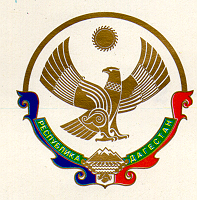 МУНИЦИПАЛЬНОЕ КАЗЕННОЕ ОБЩЕОБРАЗОВАТЕЛЬНОЕ УЧРЕЖДЕНИЕ«ЯМАНСУЙСКАЯ СРЕДНЯЯ ОБЩЕОБРАЗОВАТЕЛЬНАЯ ШКОЛА» с. ЯМАНСУ  НОВОЛАКСКОГО РАЙОНА  РЕСПУБЛИКИ ДАГЕСТАН368169                                                                         с. Ямансу                                                              тел.8928 250 44 41                                                       ПРИКАЗ_30. 08.  2019 года			          			              №  150              Об утверждении Плана работы школы на 2019-2020 учебный год             В соответствии со ст. 28 "Компетенция, права, обязанности и ответственность образовательной организации" Федерального закона «Об образовании в Российской Федерации», Уставом школы, Положением о педагогическом совете, на основании решения общего собрания работников школы (протокол № 1 от «__20_»_августа 2019 года) с целью выполнения образовательной программы школы на 2019/2020 гг.                                                ПРИКАЗЫВАЮ:1. Утвердить План работы школы на 2019/2020 учебный год (Приложение).2. Контроль за исполнением настоящего приказа оставляю за собой.Директор школы   ________       М.Э.РашаеваОГРН 1020500909990                      ИНН/КПП 0524005172/052401001